Bangladesh Medical Association (BMA)List of Life Member-3423. BMA Jamalpur BranchSl NoVoter NoVoter Details1Voter NoLM-2300001No ImageDR. MD. ABU ZAFARF/Name: M/Name: BM & DC Reg. No: NID: Cell: Address: Blood Group: TRANSFERED to BMA Dhaka CityLM-14055432Voter NoLM-2300002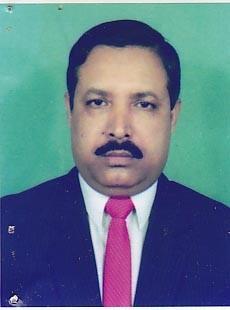 DR. ABDUR RAZZAQUEF/Name: Late Monsur AliM/Name: BM & DC Reg. No: NID: Cell: Address: Poonam Nursing Home Medical Road JamalpurBlood Group: 3Voter NoLM-2300003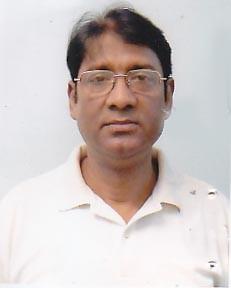 DR. BISWAS CHITTA RANJANF/Name: Late Biswas Bijoy KrishnaM/Name: BM & DC Reg. No: NID: Cell: Address: Consultant, Anaesthesiology General Hospital JamalpurBlood Group: 4Voter NoLM-2300004No ImageDR. MD. AMJAD HOSSAIN KHANF/Name: M/Name: BM & DC Reg. No: NID: Cell: Address: Blood Group: TRANSFERED to BMA Dhaka CityLM-14055435Voter NoLM-2300005No ImageDR. MD. ANWARUZZAMANF/Name: M/Name: BM & DC Reg. No: NID: Cell: Address: Blood Group: TRANSFERED to BMA Dhaka CityLM-14055436Voter NoLM-2300006No ImageDR. MD. ABDUL BASITF/Name: M/Name: BM & DC Reg. No: NID: Cell: Address: Blood Group: TRANSFERED to BMA Dhaka CityLM-14055437Voter NoLM-2300007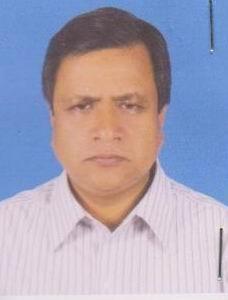 DR. R A M KAUSARUL ISLAMF/Name: A K M Nurul IslamM/Name: BM & DC Reg. No: NID: Cell: Address: Noyapara  Near  Golapbagh,  Jamalpur.Blood Group: 8Voter NoLM-2300008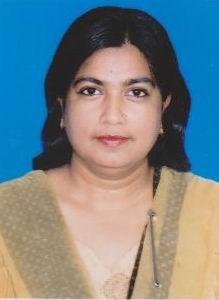 DR.FAKHRIA ALAMF/Name: Fashihul Alam Mohammad Abdul RafiqM/Name: BM & DC Reg. No: NID: Cell: Address: Noyapara  Near  Golapbagh Jamalpur.Blood Group: 9Voter NoLM-2300009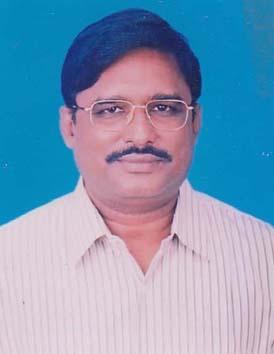 DR. NARAYAN CHANDRA DEYF/Name: Late Hari Nath DeyM/Name: Kamala DeyBM & DC Reg. No: 12365NID: 9325706158152Cell: 01712860701Address: Civil Surgeon, JamalpurBlood Group: B+10Voter NoLM-2300010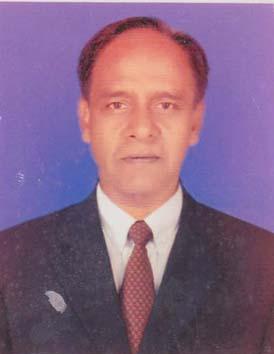 DR. MD. SHAFI UDDINF/Name: Late Elahi SarkerM/Name: Late- SukitannessaBM & DC Reg. No: 9006NID: 3018531058000Cell: 01718176840Address: Vill- Krishnapur, P.O.- Garadoba, Upazila- Sharishabari, Dist.- JamalpurBlood Group: B+11Voter NoLM-2300011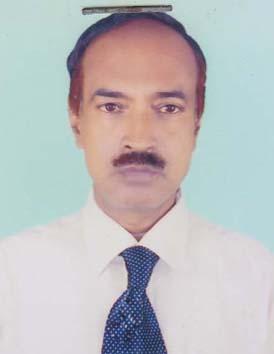 DR. MD. ABDUL AZIZF/Name: Alhaj Adam Ali HowladarM/Name: Late Kulsum BibiBM & DC Reg. No: 14500NID: 2611038776525Cell: 01716448768Address: Senior Consultant, Sergery. 250 Bedded General Hospital, JamalpurBlood Group: 12Voter NoLM-2300012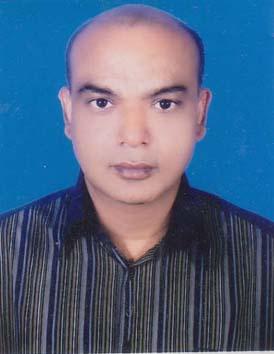 DR. S.M. SHAMSUZZAMANF/Name: Nakib Uddin AhmedM/Name: Shamsun NaharBM & DC Reg. No: 15070NID: 19613923606000001Cell: 01711632283Address: Upazila Health Complex, Islampur, JamalpurBlood Group: B+13Voter NoLM-2300013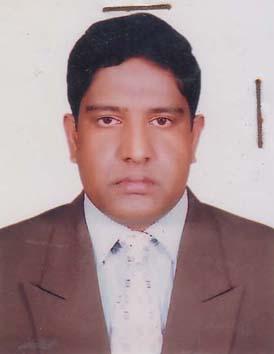 DR. MOHAMMAD TAZUL ISLAMF/Name: Md. Abdur RazzaqueM/Name: Mst. Tahura KhatunBM & DC Reg. No: 30935NID: 3916176545718Cell: 01717562698Address: Sampan, (1st Floor), North Kacharipara, JamalpurBlood Group: O+14Voter NoLM-2300014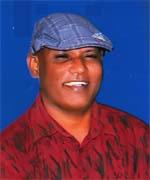 DR. M. A. MANNAN KHANF/Name: Late Abdur Rahman KhanM/Name: Mrs. Fatima BegumBM & DC Reg. No: 11909NID: 19553923603115594Cell: 01711680462Address: Jamlpur Medical Hospital JamalpurBlood Group: B+15Voter NoLM-2300015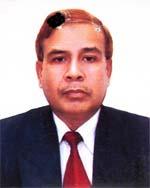 DR. MUHAMMAD HAFIZUR RAHMANF/Name: Late Abdul Awal MiahM/Name: Halima KhatunBM & DC Reg. No: 13986NID: 3923602111717Cell: 01718512045Address: Director, Jamalpur Diabetic Hospital, Dist-Jamalpur-2000Blood Group: B+16Voter NoLM-2300016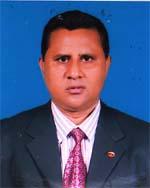 DR. MD. ABDUL WAKILF/Name: Md. Abdul WajedM/Name: Mrs. Ayesha KhatunBM & DC Reg. No: 15646NID: 1022020201370Cell: 01711141668Address: Principal Jamalpur Medical College, JamalpurBlood Group: B+17Voter NoLM-2300017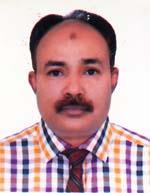 DR. MUSHAIR UL ISLAMF/Name: Nazrul IslamM/Name: Late Moslema IslamBM & DC Reg. No: 14637NID: 3923604127406Cell: 01711632276Address: Civil Surgeon, Civil Surgeon Office, JamalpurBlood Group: A+18Voter NoLM-2300018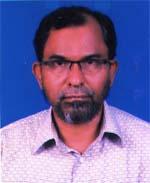 DR. ABDULLAH AL AMINF/Name: Lutfur RahmanM/Name: Amina KhatunBM & DC Reg. No: 14870NID: 19583923602111899Cell: 01712095085Address: Amlapara, JamalpurBlood Group: 19Voter NoLM-2300019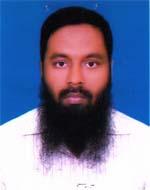 DR. MAHMUD UL HUDAF/Name: Shamsul HudaM/Name: Mursheda KhanumBM & DC Reg. No: 25642NID: 2692848056907Cell: 01714448494Address: Jamalpur Medical  Hospital, JamalpurBlood Group: O+20Voter NoLM-2300020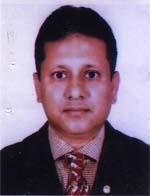 DR. S. M. MASUD ALAMF/Name: Nurul AlamM/Name: Achia KhatunBM & DC Reg. No: 25858NID: 9196204138844Cell: 01712062508Address: Junior Consultant Pathology, Dept. of Pathology, 250 Bed General Hospital, JamalpurBlood Group: AB+21Voter NoLM-2300021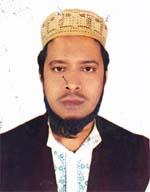 DR. MD. TAZUL ISLAMF/Name: Late Mia HossainM/Name: Late MeherunnesaBM & DC Reg. No: 30524NID: 7625509163744Cell: 01758820255Address: 250 Beded General Hospital, JamalpurBlood Group: O+22Voter NoLM-2300022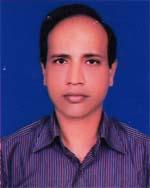 DR. BIPLOB KUMAR PODDARF/Name: Kambu Kantha PoddarM/Name: Kamala SahaBM & DC Reg. No: 27989NID: 6125209168410Cell: 01716899701Address: 250 Bedded General Hospital, JamalpurBlood Group: AB+23Voter NoLM-2300023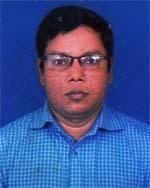 DR. MD. ABDUL BATENF/Name: Md. Abul KashemM/Name: Mrs. Sufia BegumBM & DC Reg. No: 25643NID: 6125214204866Cell: 01712102149Address: Junior Consultant Surgery, 250 Beded General Hospital, JamalpurBlood Group: B+24Voter NoLM-2300024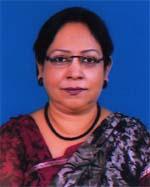 DR. SAJDA E JANNATF/Name: Dr. Sufi Ziaul HanueM/Name: NurunnaharBM & DC Reg. No: 18059NID: 3927661420133Cell: 01715867168Address: Zia Health Complex Jamalpur.Blood Group: B+25Voter NoLM-2300025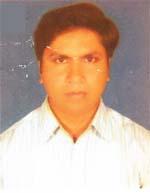 DR. MD. FAZLUL HAQUEF/Name: Md. Alim UddinM/Name: Mrs. Abida BegumBM & DC Reg. No: 30506NID: 3916176527091Cell: 01712138396Address: Sarishabari Health Complex, Sarishabari, JamalpurBlood Group: B+26Voter NoLM-2300026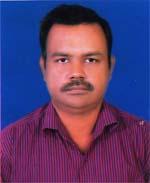 DR. MD. LUTFUR RAHMANF/Name: Asadullah MiahM/Name: Latifa KhatunBM & DC Reg. No: 44466NID: 1322209134861Cell: 01924271600Address: Khamarbari, JamalpurBlood Group: A+27Voter NoLM-2300027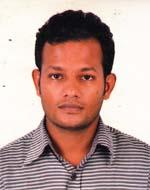 DR. ARIFUL ISLAMF/Name: Nurul IslamM/Name: Sufia KhatunBM & DC Reg. No: 58811NID: 2692619476296Cell: 01717451735Address: Officers Quarter, Sarishabari, Upazilla Health ComplexBlood Group: O+28Voter NoLM-2300028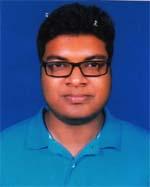 DR. NOOR E ALAMF/Name: Md. Jamsher AliM/Name: Sajeda AktarBM & DC Reg. No: 56777NID: 0695126298130Cell: 01712778574Address: Medical Officer, Satpoa Union Sub Centre, Sarishabari, JamalpurBlood Group: O+29Voter NoLM-2300029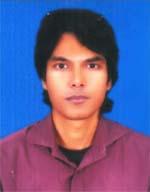 DR.TOUFIQ HASAN KHANF/Name: Md. Humayun KhanM/Name: Shameem Ara KhanamBM & DC Reg. No: 58176NID: 2696536935432Cell: 01710454871Address: Jamalpur Medical CollegeBlood Group: O+30Voter NoLM-2300030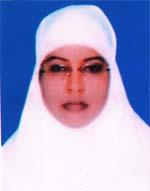 DR. RASHEDA BEGUMF/Name: Dr. Muhammad Abdus RazzaqueM/Name: Anjumanara BegumBM & DC Reg. No: 56432NID: 3923603119598Cell: 01712204495Address: Asluka Medical College RoadBlood Group: A+31Voter NoLM-2300031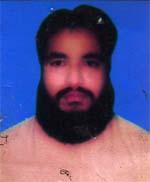 DR. MUMTAZ UDDIN AHMEDF/Name: Late Mustafizur RahmanM/Name: Moslema BegumBM & DC Reg. No: 52410NID: 8524904043205Cell: 01712667699Address: Doctors Quarter, Upazilla Health Complex, Sarishabari, JamalpurBlood Group: AB+32Voter NoLM-2300032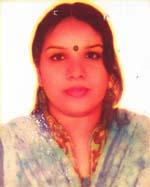 DR. JANNATUL FERDOUS RUPAF/Name: A. K. M Zakaria HossainM/Name: Rowshon Ara BegumBM & DC Reg. No: 75441NID: 19898918813000073Cell: 01789863589Address: Doctors Quarter, Upazilla Health Complex, Sarishabari, JamalpurBlood Group: O+33Voter NoLM-2300033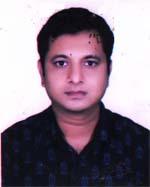 DR. MD. ALAUDDINF/Name: Late Abdul AwalM/Name: Fahmida BegumBM & DC Reg. No: 45374NID: 2697557397238Cell: 01816447979Address: 154/3, Ward-02, Amlapara, JamalpurBlood Group: A+34Voter NoLM-2300034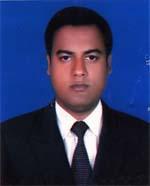 DR. MOHAMMAD SHAMSUL HAQUEF/Name: Mohammad Taj UddinM/Name: Mrs. Firoza BegumBM & DC Reg. No: 38352NID: 3923603117298Cell: 01711192599Address: House No. 121, Block 1/3, Road no. 07, Miapara, JamalpurBlood Group: A+